Горячая Линия 2020 Дата публикации: 22.04.2020 08:46 По распоряжению Губернатора Ростовской области на платформе регионального центра «Мой бизнес» создан экстренный ситуационный центр для информирования и консультирования субъектов МСП о финансовых и нефинансовых мерах поддержки. Ежедневно на телефон «горячей линии» центра поступают обращения от предпринимателей. Публикуем ответы на самые частые вопросы.

1.На какие проверки СМСП действует мораторий?

В соответствии с поручением Председателя Правительства Российской Федерации от 18.03.2020 №ММ–П36-1945 федеральные органы исполнительной власти приостановили до 1 мая 2020 г. проведение плановых и внеплановых проверок, в отношении которых применяются положения Федерального закона от 26.12.2008 № 294-ФЗ о защите прав юридических лиц и индивидуальных предпринимателей, а также выездных налоговых и плановых выездных таможенных проверок.

Внеплановые проверки могут проводиться только по согласованию с органами прокуратуры при наличии угрозы причинения вреда жизни, здоровью граждан, а также по заявлению хозяйствующего субъекта о предоставлении лицензии на осуществление отдельных видов деятельности.

Во исполнение указанного поручения на региональном уровне принято распоряжение Губернатора Ростовской области от 31.03.2020 № 64, предусматривающее приостановление до 1 мая 2020 г. органами исполнительной власти Ростовской области, уполномоченными на осуществление регионального государственного контроля (надзора), назначения проверок.

Указанным распоряжением Губернатора Ростовской области главам администраций городских округов и муниципальных районов в Ростовской области рекомендовано принять аналогичные правовые акты.

В то же время при утверждении Плана первоочередных мероприятий по обеспечению социальной стабильности и устойчивого развития экономики в Ростовской области в условиях распространения коронавирусной инфекции Губернатором Ростовской области принято решение о продлении моратория на проверки органов регионального контроля (надзора) и муниципального контроля до 1 июля 2020 г., что было отражено в распоряжении Губернатора Ростовской области от 02.04.2020 № 69.

При этом мораторий распространяется на проверки любого бизнеса: малого, среднего, крупного.

В кратчайшие сроки будут внесены соответствующие изменения в распоряжение Губернатора Ростовской области от 31.03.2020 № 64.

Также, на федеральном уровне внесены изменения, касающиеся оптимизации контрольно-надзорной и разрешительной деятельности.

Так, Федеральным законом от 01.04.2020 №98-ФЗ введен мораторий на проверки юридических лиц и индивидуальных предпринимателей, включенных в единый реестр субъектов малого и среднего предпринимательства с 1 апреля 2020 г. по 31 декабря 2020 г.

Исключения составляют проверки, основаниями для проведения которых являются причинение вреда жизни, здоровью граждан, возникновение чрезвычайных ситуаций природного и техногенного характера.

С введением указанного моратория количество проверок, проводимых органами контроля всех уровней, должно быть сведено к минимуму, а выезды инспекторов будут происходить только в исключительных случаях, предусмотренных законодательством.

Субъекты предпринимательской деятельности проинформированы о принятии данных мер и возможности сообщения о случаях нарушения моратория на проверки уполномоченному по защите прав предпринимателей в Ростовской области и на «горячую линию» по телефону +7(804) 333-32-31.

2.Как бизнесу доказать факт форс-мажора?

В соответствии со статьей 12 Закона Российской Федерации от 07.07.1993 №5340-1 «О торгово-промышленных палатах в Российской Федерации» территориальные торгово-промышленные палаты вправе проводить по поручению государственных и муниципальных органов, российских и иностранных организаций, индивидуальных предпринимателей и граждан экспертизу и выдавать заключения, в том числе об обстоятельствах непреодолимой силы (форс-мажора) по договорам, заключённым между российскими организациями и предпринимателями.

В соответствии с поручением Президента ТПП РФ от 26.03.2020 (доведено до руководителей ТПП письмом от 26.03.2020 за исх. №ПР/0315) территориальным торгово-промышленным палатам поручено организовать с 26.03.2020 для всех форм организаций и предпринимателей работу по выдаче Заключений об обстоятельствах непреодолимой силы по договорам, заключаемым между российскими субъектами предпринимательской деятельности, и связанных с такой выдачей консультаций, на бесплатной основе.

В связи с изложенным в настоящее время Территориальные торгово-промышленные палаты при наличии достаточных оснований вправе оформлять заключения об обстоятельствах непреодолимой силы по договорам, заключенным между российскими субъектами предпринимательской деятельности.

В Ростовской области Заключение о форс-мажоре оформляется и выдается ТПП Ростовской области в соответствии с требованиями Торгово-промышленной палаты Российской Федерации на основании письменного заявления заинтересованного лица (заявителя), в котором указываются:

- Наименование, реквизиты и предмет заключенного договора (контракта);

- Обязательства заявителя по данному договору (контракту), порядок и сроки их исполнения;

- Событие, которое заявитель считает обстоятельством непреодолимой силы (форс-мажором), препятствующее надлежащему исполнению указанных обязательств;

- Начало и окончание срока действия такого события, а также ссылки на документы его подтверждающие; контактные реквизиты заявителя, включая официальную электронную почту.

Заявления о невыполнении финансовых обязательств, кроме того, должны содержать информацию о видах экономической деятельности, осуществляемой заявителем (является ли данная деятельность единственным источником получения дохода); возможности получения кредита банка для пополнения оборотных средств; сведения о сопоставлении размеров дохода (по сравнению с аналогичными периодами прошлых лет) и др., размер выпадающих доходов.

Заявление должно содержать запись о том, что заявитель принимает на себя ответственность за достоверность предоставленных сведений и документов.

К заявлению прилагаются следующие сведения и документы:

- Правоустанавливающие и регистрационные документы заявителя (свидетельства о государственной регистрации и постановке на учет в налоговом органе с указанием ОГРН (индивидуальный предприниматель представляет копию свидетельства индивидуального предпринимателя и копию общегражданского паспорта);

- Документы, подтверждающие возникновение обязательств по сделке.

- Документы компетентных органов, подтверждающие события, на которые заявитель ссылается в заявлении в качестве обстоятельств непреодолимой силы (например, акт органа, регулирующего деятельность субъекта предпринимательской деятельности, признающий коронавирусную инфекцию форс-мажором).

Направление пакета документов возможно по e-mail:  tpp@tppro.ru .

В случае, если обращение заявителя не содержит необходимой информации и (или) отсутствуют прилагаемые документы, заключение о наличии обстоятельств непреодолимой силы не выдается.

Дополнительно обращаем Ваше внимание, что заключение о наличии обстоятельств непреодолимой силу не освобождает от самой необходимости исполнить обязательство (по выполнению работы, оказанию услуг, оплате товара и т.п.), но может использоваться при решении вопросов, связанных с ответственностью по договорам (уплата неустойки, штрафов, пени).

Во всех случаях, когда обязательство может быть исполнено после прекращения действия обстоятельств непреодолимой силы, оно должно исполняться (исключая случаи, когда кредитор отказывается от этого в связи с утратой интереса).

Все вопросы, связанные с изменениями договора (например, в части сроков оказания услуг, размера и сроков платежей и т.п.), прекращением его действия должны решаться в порядке, предусмотренном Гражданским кодексом РФ.

3.Могут ли предприниматели просить реструктуризацию кредита у банка?

В соответствии с ФЗ от 03.04.2020 N 106-ФЗ «О внесении изменений в Федеральный закон «О Центральном банке Российской Федерации (Банке России)» и отдельными законодательными актами Российской Федерации в части особенностей изменения условий кредитного договора, договора займа» заемщик – физическое лицо, индивидуальный предприниматель, заключивший до дня вступления в силу указанного Закона с кредитором, предусмотренным п. 3 ч. 1 ст. 3 ФЗ от 21 декабря 2013 года №353-ФЗ «О потребительском кредите (займе)», кредитный договор (договор займа), в том числе кредитный договор (договор займа), обязательства по которому обеспечены ипотекой, в праве в любой момент в течение времени действия такого договора, но не позднее 30 сентября 2020 года обратиться к кредитору с требованием об изменении условий такого договора, предусматривающим приостановление исполнения заемщиком своих обязательств на срок, определенный заемщиком, но при одновременном соблюдении ряда предусмотренных Законом условий, в том числе условия о снижении дохода заемщика (совокупного дохода всех заемщиков по кредитному договору (договору займа) за месяц, предшествующий месяцу обращения заемщика с указанным требованием, более чем на 30 % по сравнению со среднемесячным доходом заемщика (совокупным среднемесячным доходом заемщиков) за 2019 год.

Помимо прочего, в соответствии с указанным выше законом, если деятельность субъекта малого и среднего предпринимательства относится к перечню отраслей, наиболее пострадавших в результате распространения новой коронавирусной инфекции, он также вправе обратиться к кредитору с заявлением о предоставлении отсрочки платежей по договору кредита (займа) сроком до 6 месяцев. При этом для данного вида представителей малого и среднего бизнеса требование о подтверждении снижения размера доходов более чем на 30 % отсутствует.

На протяжении кредитных каникул заемщику не должны начисляться штрафы и пени, у него нельзя требовать досрочных выплат. Также не допускается обращение взыскания на предмет залога либо ипотеки, обращение с требованием к поручителю.

Заемщик, в свою очередь, имеет право погасить взятый кредит досрочно.

4.На какие договоры распространяются «кредитные каникулы?

В случае, если заемщик относится к субъектам МСП, осуществляющим деятельность в отраслях, определенных правительством РФ, то «кредитные каникулы» распространяются на любые кредитные договоры и договоры займа, заключенные с кредитными организациями или некредитными финансовыми организациями до 3 апреля.

Также «кредитные каникулы» распространяются на кредитные договоры (договоры займа), заключенные до 3 апреля физическим лицом, индивидуальным предпринимателем с кредитором, указанным в п. 3 ч. 1 ст. 3 ФЗ от 21 декабря 2013 года № 353-ФЗ «О потребительском кредите (займе)».

5.В чем суть «кредитных каникул»?

Заемщик вправе «заморозить» платежи по кредиту на срок до полугода со дня подачи обращения или позже (а в некоторых случаях заемщик вправе просить об установлении «кредитных каникул» более ранним числом, чем дата подачи заявления). Обратиться в банк нужно не позднее 30 сентября.

У индивидуальных предпринимателей есть дополнительная опция: вместо «заморозки» платежей ИП вправе платить их в сниженном размере в период каникул.

Длительность каникул заемщик определяет самостоятельно. Если заемщик не укажет конкретный срок и его начало, он принимается за шесть месяцев с момента направления требования о предоставлении каникул.

6.Что будет после окончания «кредитных каникул»?

По общему правилу, заемщик возобновит оплату кредита на условиях, аналогичных периоду до каникул (т.е. никаких повышенных платежей не будет). Срок возврата кредита пролонгируется с тем расчетом, чтобы заемщик вернул задолженность, образовавшуюся за время каникул.

7.Как получить «кредитные каникулы»?

Направить требование кредитору способом, предусмотренным в договоре. ИП может направить требование с помощью мобильного телефона. Прилагать к требованию какие-либо документы необязательно.

Кредитор обязан сообщить о предоставлении кредитных каникул в течение 5-ти дней. Если в течение 10-ти дней заемщик не получит ответ, каникулы считаются предоставленными с даты, указанной в требовании.

8.Есть ли особенности расчета процентов, которые «набегают» за период «кредитных каникул»?

Для субъектов МСП из пострадавших секторов экономики проценты начисляются в том же размере, как если бы заемщик продолжал исполнять прежние условия кредитного договора. Такие проценты после окончания кредитных каникул включаются в сумму основного долга.

9.Может ли заемщик продолжать получать деньги по открытой кредитной линии в период «кредитных каникул»?

Нет, на период «каникул» обязательства кредитора по предоставлению денежных средств приостанавливаются.

10.Можно ли досрочно гасить кредит в период «кредитных каникул»?

Да, можно. Для субъектов МСП из пострадавших секторов экономики каникулы не прекращаются, пока сумма досрочных платежей не достигнет общей суммы платежей по основному долгу и процентам, которые приходятся на льготный период.

11.Можно ли прекратить кредитные каникулы?

Да, в любой момент по заявлению заемщика.

12.Возможно ли снизить / отсрочить / приостановить уплату арендных платежей в случае аренды субъектом МСП помещения у частного собственника?

Заявитель, осуществляющий вид предпринимательской деятельности находящийся или не находящийся под запретом в период действия ограничительных мер, являющийся субъектом малого и среднего предпринимательства (микропредприятием) в соответствии с частью 1 статьи 4 Федерального закона от 24.07.2007 №209-ФЗ «О развитии малого и среднего предпринимательства в Российской Федерации» вправе обратиться к собственнику арендуемого помещения с просьбой снизить / отсрочить / приостановить уплату арендных платежей в случаях когда использование объекта недвижимости является невозможным в период действия ограничительных мер, исходя из следующего.

Согласно абзацу 1 статьи 606 Гражданского кодекса Российской Федерации по договору аренды (имущественного найма) арендодатель (наймодатель) обязуется предоставить арендатору (нанимателю) имущество за плату во временное владение и пользование или во временное пользование.

В соответствии с частью 1 статьи 309 Гражданского кодекса Российской Федерации обязательства должны исполняться надлежащим образом в соответствии с условиями обязательства и требованиями закона, иных правовых актов, а при отсутствии таких условий и требований – в соответствии с обычаями или иными обычно предъявляемыми требованиями.

В соответствии с частью 3 статьи 401 Гражданского кодекса Российской Федерации, если иное не предусмотрено законом или договором, лицо, не исполнившее или ненадлежащим образом исполнившее обязательство при осуществлении предпринимательской деятельности, несет ответственность, если не докажет, что надлежащее исполнение оказалось невозможным вследствие непреодолимой силы, то есть чрезвычайных и непредотвратимых при данных условиях обстоятельств.

Вместе с тем, согласно пункту 8 Постановления Пленума Верховного Суда Российской Федерации от 24.03.2016 № 7 «О применении судами некоторых положений Гражданского кодекса Российской Федерации об ответственности за нарушение обязательств», в силу части 3 статьи 401 Гражданского кодекса Российской Федерации для признания обстоятельства непреодолимой силой необходимо, чтобы оно носило чрезвычайный и непредотвратимый при данных условиях характер.

Требование чрезвычайности подразумевает исключительность рассматриваемого обстоятельства, наступление которого не является обычным в конкретных условиях.

В соответствии с позицией Верховного Суда Российской Федерации, изложенной в Обзоре судебной практики Верховного Суда Российской Федерации № 2 (утв. Президиумом Верховного Суда Российской Федерации 26.06.2015), арендатор не обязан вносить арендную плату за период, в который он лишен возможности пользоваться объектом аренды по независящим от него обстоятельствам.

Изложенный правовой диспозитивный подход был закреплен в статье 19 Федерального закона от 01.04.2020 №98-ФЗ «О внесении изменений в отдельные законодательные акты Российской Федерации по вопросам предупреждения и ликвидации чрезвычайных ситуаций», а именно: в отношении договоров аренды недвижимого имущества, заключенных до принятия в 2020 году органом государственной власти субъекта Российской Федерации в соответствии со статьей 11 Федерального закона от 21 декабря 1994 года №68-ФЗ «О защите населения и территорий от чрезвычайных ситуаций природного и техногенного характера» решения о введении режима повышенной готовности или чрезвычайной ситуации на территории субъекта Российской Федерации, в течение 30 дней со дня обращения арендатора соответствующего объекта недвижимого имущества арендодатель обязан заключить дополнительное соглашение, предусматривающее отсрочку уплаты арендной платы, предусмотренной в 2020 году. Требования к условиям и срокам такой отсрочки устанавливаются Правительством Российской Федерации.

Таким образом, коль скоро прибыль/доход заявителя зависит от клиентского потока (либо иных обстоятельств), который невозможен/снижен при сложившихся обстоятельствах, вызванных распространением коронавирусной инфекции (2019-nCoV), в связи с ограничительными мерами, введенными в действие на территории Ростовской области распоряжением Губернатора Ростовской области от 27.03.2020 № 60 «О дополнительных мерах по предотвращению распространения новой коронавирусной инфекции (2019-nCoV)», имеющиеся на данный момент обстоятельства стали фактором, исключающим возможность временного пользования арендуемым помещением на срок действия мер ограничительного характера, что исключает возможность нахождения в нем каких-либо лиц, следовательно, не представляется возможным реализовывать имеющиеся права арендатора.

Дополнительно обращаем внимание, что факт предоставления отсрочки/рассрочки исполнения обязательств по внесению арендных платежей в пользу частного собственника всегда носит договорной характер и полностью зависит от воли сторон.

Кроме того, согласно Федеральному закону (№98-ФЗ от 1 апреля 2020г) «О внесении изменений в отдельные законодательные акты Российской Федерации по вопросам предупреждения и ликвидации чрезвычайных ситуаций» (статья 19) предусматривается возможность введения отсрочки уплаты или уменьшения арендной платы по договорам аренды недвижимого имущества до конца 2020 года. Размер арендной платы по договорам аренды недвижимого имущества может изменяться по соглашению сторон в любое время в течение 2020 года. Арендатор вправе потребовать уменьшения арендной платы за период 2020 года в связи с невозможностью использования имущества.

Согласно Распоряжению Губернатора Ростовской области от 2 апреля 2020 №69 «Об утверждении Плана первоочередных мероприятий по обеспечению социальной стабильности и устойчивого развития экономики в Ростовской области в условиях распространения коронавирусной инфекции (COVID-2019») планируется подготовить предложения о возможном предоставлении льгот по налогу на имущество владельцам коммерческой недвижимости, предоставляющим помещения субъектам малого и среднего предпринимательства в аренду, при условии предоставления отсрочки по арендным платежам арендаторам в соответствии с утвержденным Перечнем наиболее пострадавших отраслей по результатам проведенного анализа

13.Возможна ли отсрочка арендной платы в случае аренды государственного или муниципального имущества? Возможно ли снижение арендной платы?

Подпунктом а) пункта 2 распоряжения Правительства РФ от 19.03.2020 № 670-р «О мерах поддержки субъектов малого и среднего предпринимательства», предусмотрено заключение подведомственными предприятиями и учреждениями в течение 3 рабочих дней со дня обращения субъекта малого и среднего предпринимательства дополнительного соглашения, предусматривающего отсрочку арендной платы, предусмотренной в 2020 году, и ее уплату равными частями в сроки, предусмотренные договором аренды в 2021 году, или на иных условиях, предложенных арендатором, по согласованию сторон.

Изложенное справедливо для объектов недвижимого имущества, находящихся в федеральной собственности.

Согласно постановлению Правительства РО от 30.03.2020 №254 субъектам малого и среднего предпринимательства, арендующим государственное имущество Ростовской области, за исключением земельных участков, установлено право на отсрочку арендной платы по договорам аренды имущества, принадлежащего на праве оперативного управления и хозяйственного ведения подведомственным учреждениям и предприятиям, предусмотренной в 2020 году, и ее уплату равными частями в сроки, предусмотренные договором аренды в 2021 году, или на иных условиях, предложенных арендатором, по согласованию сторон.

14.Можно ли организации при расчете налогооблагаемой базы учесть расходы на профилактику коронавируса?

Мероприятия и расходы на профилактику коронавируса работодатель определяет самостоятельно. Обосновать расходы можно распоряжениями федеральных, региональных и местных властей.

В письме Роспотребнадзора от 10.03.2020 № 02/3853-2020-27 содержатся рекомендации по профилактике новой коронавирусной инфекции (COVID-19) среди работников. Полагаем, что затраты можно учесть при расчете налога на прибыль как расходы на охрану труда, на упрощенной системе налогообложения как материальные затраты.

15.Когда сдавать статистическую отчетность, если срок сдачи приходится на нерабочую неделю?

В отношении всех субъектов МСП приняты следующие меры:

1.На 3 месяца продлен срок предоставления налоговых деклараций (за исключением деклараций по НДС), а также расчетов по авансовым платежам, бухгалтерской отчетности, которые должны были быть предоставлены в марте-мае 2020 года.

На 20 рабочих дней продлен срок предоставления налогоплательщиками документов и сведений, предоставляемых по требованию уполномоченных органов, в случае если такие требования поступили в период с 1 марта по 1 июня 2020 года.

Организациям финансового рынка предоставлена отсрочка на 3 месяца в предоставлении информации о клиентах, выгодоприобретателях и контролирующих лицах, которая, согласно действующим нормативным правилам, должна предоставляться не позднее 31 мая.

16.Какая ответственность предусмотрена для предпринимателей за нарушение санитарно-эпидемиологического режима в условиях распространения COVID-19?

Административная ответственность

Согласно поправкам в статью 6.3 КоАП РФ, нарушения законодательства в области обеспечения санитарно-эпидемиологического благополучия населения, совершенные в период режима чрезвычайной ситуации, или при возникновении угрозы распространения заболевания, представляющего опасность для окружающих, или в период карантина, влекут:

для граждан — штраф от 15 тыс. до 40 тыс. руб.;

для должностных лиц — штраф от 50 тыс. до 150 тыс. руб.;

для ИП — штраф от 50 тыс. до 150 тыс. руб. или приостановление деятельности на срок до 90 суток;

для юридических лиц — штраф от 200 тыс. до 500 тыс. руб. или приостановление деятельности на срок до 90 суток.

Указанные выше санкции будут применены и в случае невыполнения выданного в период ЧС или карантина предписания (постановления) или требования уполномоченного органа (должностного лица) о проведении санитарно-противоэпидемических (профилактических) мероприятий (новая ч. 2 ст. 6.3 КоАП РФ).

Если любое из перечисленных выше действий (бездействие) повлекло вред здоровью или смерть человека (но при этом не является уголовно наказуемым деянием), то административная ответственность будет еще строже:

для граждан — штраф от 150 тыс. до 300 тыс. руб.;

для должностных лиц — штраф от 300 тыс. до 500 тыс. руб. или дисквалификация на срок от одного года до трех лет;

для ИП и юридических лиц — штраф от 500 тыс. до 1 млн. руб. или приостановление деятельности на срок до 90 суток (новая ч. 3 ст. 6.3 КоАП РФ).

Новая статья 20.61 КоАП РФ вводит ответственность за невыполнение правил поведения при чрезвычайной ситуации или угрозе ее возникновения (при отсутствии нарушений, предусмотренных частями 2 и 3 статьи 6.3 КоАП РФ). Если на соответствующей территории введен режим повышенной готовности, то за невыполнение указанных правил будут применяться следующие наказания:

для граждан — предупреждение или штраф от 1 тыс. до 30 тыс. руб.;

для должностных лиц — штраф от 10 тыс. до 50 тыс. руб.;

для ИП — штраф от 30 тыс. до 50 тыс. руб.;

для юридических лиц — штраф от 100 тыс. до 300 тыс. руб. (ч. 1 ст. 20.61 КоАП РФ).

Если в результате невыполнения указанных правил поведения причинен вред здоровью человека или имуществу (и при этом не совершено уголовно наказуемое деяние), санкции составят:

для граждан — предупреждение или штраф от 15 тыс. до 50 тыс. руб.;

для должностных лиц — штраф от 300 тыс. до 500 тыс. руб. или дисквалификация на срок от одного года до трех лет;

для ИП и юридических лиц — штраф от 500 тыс. до 1 млн. руб. или приостановление деятельности на срок до 90 суток (ч. 2 ст. 20.61 КоАП РФ). Аналогичным образом будет наказываться повторное совершение административного правонарушения, предусмотренного частью 1 статьи 20.61 КоАП РФ.

Уголовная ответственность

Также дополнения внесены в Уголовный кодекс РФ.

В частности, за нарушения санитарно-эпидемиологических правил, повлекшее по неосторожности массовое заболевание или отравление людей, теперь будет применяться одно из следующих наказаний:

штраф в размере от 500 тыс. до 700 тыс. руб. или в размере зарплаты или иного дохода осужденного за период от 12 до 18 месяцев;

лишение права занимать определенные должности или заниматься определенной деятельностью на срок от одного года до трех лет;

ограничение свободы на срок до двух лет;

принудительные работы на срок до двух лет;

лишение свободы на срок до двух лет.

Указанные санкции будут действовать и в том случае, если нарушение санитарно-эпидемиологических правил только создало угрозу массового заболевания или отравления людей.

Если нарушение санитарно-эпидемиологических правил повлекло по неосторожности смерть человека, наказание будет таким:

штраф от 1 млн. до 2 млн. руб. либо в размере зарплаты или иного дохода осужденного за период от одного года до трех лет;

либо ограничение свободы на срок от двух до четырех лет;

либо принудительные работы на срок от трех до пяти лет;

либо лишение свободы на срок от трех до пяти лет.

А в том случае, если в результате нарушения санитарно-эпидемиологических правил умерли двое и более лиц, виновный будет привлечен к принудительным работам на срок от четырех до пяти лет либо лишен свободы на срок от пяти до семи лет (новая редакция ст. 236 УК РФ).

17.Какие правила работы в условиях повышенной готовности установлены в отношении гостиничного бизнеса?

В соответствии с п.1.7. постановления Правительства Ростовской области от 05.04.2020 №272 на территории Ростовской области временно приостановлена деятельность организаций, оказывающих гостиничные услуги.

Это означает, что приём и размещение новых постояльцев прекращается, при этом выселение постояльцев не производится.

В связи с изложенным, организациям, оказывающим гостиничные услуги, рекомендуем обеспечить проведение необходимых санитарно-эпидемиологических мероприятий для уже проживающих граждан, а также создать условия для их самоизоляции, предупредив о необходимости не покидать номера без острой потребности (например, для приобретения продуктов питания, неотложного посещения врача); прием и размещение новых постояльцев прекратить.

В отношении пансионатов, домов отдыха, санаторно-курортных организаций (санаториев), санаторно-оздоровительных детских лагерей круглогодичного действия и гостиниц, независимо от формы собственности и расположенных на курортах федерального, регионального и местного значения, а также всех остальных санаторно-курортных организаций (санаториев) и санаторно-оздоровительных детских лагерей круглогодичного действия, расположенных не на курортах, подлежат применению Разъяснения Ростуризма «По вопросам размещения в санаториях, работы курортных объектов массового отдыха и деятельности организаций общественного питания» (URL: https://www.russiatourism.ru/urgent/16639/), подготовленные в рамках поручения Правительства РФ от 27 марта 2020 года, с соблюдением ограничений, установленных на территории Ростовской области.

18.Чем можно торговать в период «самоизоляции»?

Согласно п.1.3. Постановления правительства Ростовской области от 5 апреля 2020 года № 272 "О мерах по обеспечению санитарно-эпидемиологического благополучия населения на территории Ростовской области в связи с распространением новой коронавирусной инфекции (COVID-19)" на территории Ростовской области временно приостановлена работа объектов розничной торговли, за исключением аптек и аптечных пунктов, специализированных объектов розничной торговли, в которых осуществляется заключение договоров на оказание услуг связи и реализация связанного с данными услугами пользовательского оборудования, а также объектов розничной торговли, в том числе розничных рынков, в части реализации продовольственных товаров и (или) непродовольственных товаров первой необходимости, указанных в приложении № 1 к указанному постановлению.

Согласно приложению №1 к непродовольственным товарам первой необходимости относятся:

Детские товары (код ОКПД: 13.92.24.120; 13.99.19.122; 14.19.1; 14.19.2; 14.31.10.131 - 14.31.10.139; 15.20.11.130; 17.22.12; 20.42.14.130; 15.20.12.130 - 15.20.12.132; 15.20.12.139; 15.20.13.170 - 15.20.13.174; 15.20.13.179; 15.20.14.140).

Медицинские изделия и дезинфицирующие средства (код ОКПД: 21.20.24.130 - 21.20.24.133; 21.20.24.140 - 21.20.24.170).

Инструменты и оборудование медицинские (код ОКПД: 32.50.1 - 32.50.50).

Туалетные принадлежности (код ОКПД: 20.42.14; 20.42.14.130; 20.42.14.140; 20.42.15; 20.42.15.110; 20.42.15.120; 20.42.15.130; 20.42.15.131 - 20.42.15.133; 20.42.15.140 - 20.42.15.145; 20.42.15.150; 20.42.16.110; 20.42.18.110 - 20.42.18.190; 20.42.19.110 - 20.42.19.130).

Изделия хозяйственные санитарно-гигиенические (код ОКПД: 17.22.1; 17.22.11; 17.22.11.110 - 17.22.11.140; 17.22.12.110 - 17.22.17.130; 13.99.19.121; 13.99.19.122; 13.99.19.129 - 13.99.19.131).

Бытовая химия (код ОКПД: 20.41.3).

Щетка зубная, щетка для волос.

Спички, коробок.

Свечи.

Бутылочка для кормления.

Соска-пустышка.

Бензин автомобильный.

Дизельное топливо.

Сжиженный природный газ.

Зоотовары (включая корма для животных и ветеринарные препараты).

Печатная продукция средств массовой информации.

Табак и табачные изделия (код ОКПД: 12.00.11; 12.00.19).

Коды ОКПД приведены в соответствии с Общероссийским классификатором продукции по видам экономической деятельности ОК 034-2014 (КПЕС 2008).

В соответствии с п.4 распоряжения Правительства РФ от 30.03.2020 № 762-р при реализации хозяйствующими субъектами, осуществляющими торговую деятельность, товаров, входящих хотя бы в одну группу товаров, указанных в перечне, такие хозяйствующие субъекты вправе реализовывать товары, не включенные в перечень.

Однако услуги общественного питания могут осуществляться исключительно с обслуживанием на вынос и доставкой заказов.

19.В отношении каких предприятий не действует запрет на приостановление деятельности?

В соответствии с п.1 постановления Правительства Ростовской области от 05.04.2020 № 272 на территории Ростовской области временно приостановлено:

- Проведение досуговых, развлекательных, зрелищных, культурных, физкультурных, спортивных, выставочных, просветительских, рекламных и иных мероприятий с присутствием граждан, а также оказание соответствующих услуг, в том числе в парках культуры и отдыха, на аттракционах, объектах массового отдыха, в учреждениях социального обслуживания населения и иных местах массового посещения граждан.

- Работа всех типов предприятий общественного питания, за исключением обслуживания на вынос без посещения гражданами помещений таких предприятий, а также доставки заказов. Данное ограничение не распространяется на предприятия общественного питания, осуществляющие организацию питания работников одной организации, и предприятия общественного питания, осуществляющие деятельность на территории аэропорта "Платов".

- Работа объектов розничной торговли, за исключением аптек и аптечных пунктов, специализированных объектов розничной торговли, в которых осуществляется заключение договоров на оказание услуг связи и реализация связанного с данными услугами пользовательского оборудования, а также объектов розничной торговли, в том числе розничных рынков, в части реализации продовольственных товаров и (или) непродовольственных товаров первой необходимости. При этом руководители указанных объектов должны:

- ограничить нахождение в торговых залах граждан исходя из нормы торговой площади не менее 4 кв. метров на 1 человека с учетом типа торгового предприятия в соответствии с ГОСТом Р 51303-2013 "Торговля. Термины и определения";

- обеспечить бесперебойное обслуживание граждан с применением всей контрольно-кассовой техники, зарегистрированной в порядке, установленном Федеральным законом от 22.05.2003 № 54-ФЗ "О применении контрольно-кассовой техники при осуществлении расчетов в Российской Федерации".

Положения настоящего подпункта не распространяются на деятельность организаций, осуществляющих продажу товаров дистанционным способом.

- Работа салонов красоты, косметических, СПА-салонов, массажных салонов, соляриев, фитнес-центров, спортклубов, бассейнов, бань, саун и иных объектов, в которых оказываются услуги, предусматривающие присутствие гражданина, за исключением услуг, оказываемых дистанционным способом, в том числе с условием доставки.

- Работа букмекерских контор, тотализаторов и их пунктов приема ставок.

- Работа юридических лиц, осуществляющих деятельность по возврату просроченной задолженности в качестве основного вида деятельности.

- Оказание гостиничных услуг.

- Оказание стоматологических услуг, за исключением заболеваний и состояний, требующих оказания стоматологической помощи в экстренной или неотложной форме.

- Работа библиотек.

- Предоставление государственных и иных услуг в помещениях органов государственной власти Ростовской области, органов местного самоуправления и подведомственных им учреждений и предприятий (в том числе многофункциональных центров предоставления государственных и муниципальных услуг), за исключением услуг, предоставление которых может осуществляться исключительно в указанных помещениях, при условии обеспечения предварительной записи граждан. При этом государственные и муниципальные услуги, предоставление которых возможно в электронном виде, предоставляются исключительно в электронном виде.

- Осуществление личного приема граждан в органах государственной власти Ростовской области, органах местного самоуправления и подведомственных им учреждениях и предприятиях.

Согласно п.20 указанного постановления осуществление организациями деятельности, не указанной в пункте 1 рассматриваемого постановления, не ограничивается при условии соблюдения работодателями и работниками таких организаций требований, предусмотренных подпунктом 3.2 пункта 3, пунктами 5, 11 постановления.

Обращаем внимание, что руководителям организаций, деятельность которых не приостановлена в соответствии с настоящим постановлением, необходимо выдавать работникам справки по форме согласно приложению № 3 к постановлению в целях обеспечения возможности осуществления ими своих трудовых функций.Как самозанятый может оформить справку в случае, если осуществляемая деятельность не приостановлена?В случае, если осуществляемый вид деятельности не приостановлен согласно постановлению правительства РО от 05.04.2020 N 272, вы вправе самостоятельно на своё имя от себя выписать справку по форме, утверждённой данным постановлением (приложение N3 к постановлению). .

21.Возможна ли торговля дистанционным путем цветами?

В соответствии с пунктом 1.3. постановления Правительства РО от 05.04.2020 № 272 деятельность организаций, осуществляющих продажу товаров дистанционным способом не приостанавливается.

22.На кого распространяется требование постановления Правительства Ростовской области от 05.04.2020 № 272 в части выдачи справок о праве на перемещение?

Требование о выдаче работникам справки (по форме согласно приложения №3 к постановлению) в целях обеспечения возможности осуществления ими своих трудовых функций распространяется на руководителей организаций, деятельность которых не приостановлена в соответствии с указанным постановлением.

Согласно п.1 постановления временно приостановлена на территории Ростовской области следующая деятельность:

-.Проведение досуговых, развлекательных, зрелищных, культурных, физкультурных, спортивных, выставочных, просветительских, рекламных и иных мероприятий с присутствием граждан, а также оказание соответствующих услуг, в том числе в парках культуры и отдыха, на аттракционах, объектах массового отдыха, в учреждениях социального обслуживания населения и иных местах массового посещения граждан.

- Работа всех типов предприятий общественного питания, за исключением обслуживания на вынос без посещения гражданами помещений таких предприятий, а также доставки заказов. Данное ограничение не распространяется на предприятия общественного питания, осуществляющие организацию питания работников одной организации, и предприятия общественного питания, осуществляющие деятельность на территории аэропорта «Платов».

- Работа объектов розничной торговли, за исключением аптек и аптечных пунктов, специализированных объектов розничной торговли, в которых осуществляется заключение договоров на оказание услуг связи и реализация связанного с данными услугами пользовательского оборудования (оконечного оборудования), а также объектов розничной торговли, в том числе розничных рынков, в части реализации продовольственных товаров и (или) непродовольственных товаров первой необходимости, указанных в приложении №1 к настоящему постановлению. При этом руководителям указанных объектов: ограничить нахождение в торговых залах граждан исходя из нормы торговой площади не менее 4 кв. метров на 1 человека с учетом типа торгового предприятия в соответствии с ГОСТом Р 51303-2013 «Торговля. Термины и определения»; обеспечить бесперебойное обслуживание граждан с применением всей контрольно-кассовой техники, зарегистрированной в порядке, установленном Федеральным законом от 22.05.2003 No 54-ФЗ «О применении контрольно- кассовой техники при осуществлении расчетов в Российской Федерации».

Положения настоящего подпункта не распространяются на деятельность организаций, осуществляющих продажу товаров дистанционным способом.

- Работа букмекерских контор, тотализаторов и их пунктов приема ставок.

- Работа юридических лиц, осуществляющих деятельность по возврату просроченной задолженности в качестве основного вида деятельности.

- Работа салонов красоты, косметических, СПА-салонов, массажных салонов, соляриев, фитнес-центров, спортклубов, бассейнов, бань, саун и иных объектов, в которых оказываются услуги, предусматривающие присутствие гражданина, за исключением услуг, оказываемых дистанционным способом, в том числе с условием доставки.

- Оказание гостиничных услуг.

- Оказание стоматологических услуг, за исключением заболеваний и состояний, требующих оказания стоматологической помощи в экстренной или неотложной форме.

- Работу библиотек.

- Предоставление государственных и иных услуг в помещениях органов государственной власти Ростовской области, органов местного самоуправления и подведомственных им учреждений и предприятий (в том числе многофункциональных центров предоставления государственных и муниципальных услуг), за исключением услуг, предоставление которых может осуществляться исключительно в указанных помещениях, при условии обеспечения предварительной записи граждан. При этом государственные и муниципальные услуги, предоставление которых возможно в электронном виде, предоставляются исключительно в электронном виде.

- Осуществление личного приема граждан в органах государственной власти Ростовской области, органах местного самоуправления и подведомственных им учреждениях и предприятиях.

23.Могут ли в период нерабочих дней осуществлять свою деятельность организации сельскохозяйственной отрасли?

Режим нерабочих дней с 4 по 30 апреля 2020 года в соответствии с Указом Президента РФ от 02.04.2020 № 239 не распространяется, в частности, на работников непрерывно действующих организаций и организаций, обеспечивающих население продуктами питания и товарами первой необходимости.

К указанным организациям относятся, в том числе организации сельскохозяйственной отрасли, осуществляющие производство и переработку сельскохозяйственной продукции всех видов, организации сельскохозяйственного машиностроения, а также организации, задействованные в весенних полевых работах.

В соответствии с Федеральными законами РФ от 29.12.2006 №264-ФЗ «О развитии сельского хозяйства», от 26.02.1997 №31-ФЗ «О мобилизационной подготовке и мобилизации в Российской Федерации» организации агропромышленного комплекса реализуют одно из основных направлений государственной аграрной политики – поддержание стабильности обеспечения и снабжения населения продовольственными товарами, в том числе в условиях особых режимов (чрезвычайные ситуации, режимы повышенной готовности).

Таким образом, для обеспечения непрерывности функционирования предприятий агропромышленного комплекса к непрерывно действующим организациям следует также отнести дилерские центры и организации, осуществляющие техническое обслуживание, ремонт и обеспечение запасными частями предприятий агропромышленного комплекса. транспортные компании, осуществляющие перевозку зерна и продуктов его переработки, кормов, в том числе собственного производства (сено, сенаж, силос) и кормовых добавок, ветеринарных препаратов, минеральных и органических удобрений, средств защиты растений, запасных частей, техники, горюче-смазочных материалов, сельскохозяйственных животных, птицы, рыбы, яйца, в том числе инкубационного; специальные автомобили для перевозки криоматериала для искусственного осеменения животных, складские организации.

Работодатель вправе по согласованию с работником определять необходимость участия конкретного работника в непрерывном производственном процессе.

Необходимо предусмотреть возможность перевода на удалённый режим работы работников, не занятых непосредственно в непрерывном производственно-технологическом процессе, в частности юристов, бухгалтеров, кадровых работников и т.д.Какая ответственность предусмотрена в отношении СМСП за привлечение работников к трудовой деятельности в период нерабочих дней, объявленных в связи с распространением COVID-19?Указом Президента РФ от 02.04.2020 N 239 «О мерах по обеспечению санитарно-эпидемиологического благополучия населения на территории Российской Федерации в связи с распространением новой коронавирусной инфекции (COVID-19)» с 4 по 30 апреля 2020 включительно устанавливаются нерабочие дни с сохранением за работниками заработной платы.

При этом самим Указом установлено, что он не распространяется на работников ряда организаций, то есть они продолжают работать, эти дни являются для них рабочими.

Указ не распространяется на следующие организации (работодателей и их работников):

а) непрерывно действующие организации;

б) медицинские и аптечные организации;

в) организации, обеспечивающие население продуктами питания и товарами первой необходимости;

г) организации, выполняющие неотложные работы в условиях чрезвычайной ситуации и (или) при возникновении угрозы распространения заболевания, представляющего опасность для окружающих, в иных случаях, ставящих под угрозу жизнь, здоровье или нормальные жизненные условия населения;

д) организации, осуществляющие неотложные ремонтные и погрузочно-разгрузочные работы;

е) организации, предоставляющие финансовые услуги в части неотложных функций (в первую очередь услуги по расчетам и платежам);

ж) иные организации, определенные решениями высшего исполнительного органа государственной власти субъекта Российской Федерации исходя из санитарно-эпидемиологической обстановки и особенностей распространения новой коронавирусной инфекции (COVID-19) в субъекте Российской Федерации.

Таким образом, если  организация не входит в указанные исключения, она должна соблюдать режим нерабочих дней.

Указ Президента РФ содержит как нормы трудового права, так и нормы законодательства в сфере санитарно-эпидемиологического благополучия населения, что прямо следует из его текста. Поэтому нарушение положений Указа в зависимости от конкретных обстоятельств совершения такого нарушения может расцениваться контролирующими, надзорными, правоохранительными и следственными органами:как нарушение трудового законодательства (ст. 5.27 КоАП РФ); как нарушение законодательства в области обеспечения санитарно-эпидемиологического благополучия населения (ст. 6.3 КоАП РФ); как нарушение санитарно-эпидемиологических правил (ст. 236 УК РФ).

25.Вправе ли функционировать интернет-магазин в период нерабочих дней?

В соответствии с п.5 Распоряжения Правительства РФ от 27.03.2020 г. № 762-р, допускается продажа продовольственных и непродовольственных товаров дистанционным способом, за исключением товаров, свободная реализация которых запрещена или ограничена законодательством РФ.

Следует руководствоваться следующими положениями.

Указ Президента РФ от 25.03.2020 N 206 «Об объявлении в Российской Федерации нерабочих дней». Настоящий Указ не распространяется на работников:

а) непрерывно действующих организаций;

б) медицинских и аптечных организаций;

в) организаций, обеспечивающих население продуктами питания и товарами первой необходимости;

г) организаций, выполняющих неотложные работы в условиях чрезвычайных обстоятельств, в иных случаях, ставящих под угрозу жизнь или нормальные жизненные условия населения;

д) организаций, осуществляющих неотложные ремонтные и погрузочно-разгрузочные работы.

п.п.3,4 Распоряжения Правительства РФ от 27.03.2020 г. № 762-р.

К организациям, обеспечивающим население товарами первой необходимости, указанными в перечне, относятся организации и индивидуальные предприниматели, обеспечивающие всю товаропроводящую цепочку таких товаров от производителя до конечного потребителя, включая производителей, поставщиков, дистрибьюторов, транспортно-логистические организации, логистические комплексы, организации, оказывающие услуги по подготовке, обработке, упаковке товаров и иные подобные услуги, распределительные центры, оптовые рынки, склады, службы доставки, курьерские службы, пункты выдачи заказов, объекты торговли всех форматов (в том числе нестационарные и мобильные объекты), а также управляющие компании, в том числе обеспечивающие функционирование объектов недвижимости, в которых располагаются такие организации.

При реализации хозяйствующими субъектами, осуществляющими торговую деятельность, товаров, входящих хотя бы в одну группу товаров, указанных в перечне, такие хозяйствующие субъекты вправе реализовывать товары, не включенные в перечень.

Письмо Минтруда России от 26.03.2020 N 14-4/10/П-2696 «О направлении Рекомендаций работникам и работодателям в связи с Указом Президента РФ от 25.03.2020 N 206» (с изм. от 27.03.2020):

Введение нерабочих дней в соответствии с Указом не распространяется на работников организаций, упомянутых в пункте 2 Указа, в частности:

- организаций, обеспечивающих население продуктами питания и товарами первой необходимости; организаций, которые в целях обеспечения населения продуктами питания и товарами первой необходимости оказывают складские услуги, транспортно-логистические услуги; организаций торговли;

- организаций, выполняющих неотложные работы в условиях чрезвычайных обстоятельств, в иных случаях, ставящих под угрозу жизнь и нормальные жизненные условия населения, в том числе предприятий, выпускающих средства индивидуальной защиты, дезинфицирующие средства, лекарственные средства, медицинские изделия, теплотелевизионные регистраторы, бесконтактные термометры и установки обеззараживания воздуха, а также предприятий, выпускающих материалы, сырье и комплектующие изделия, необходимые для их производства; организаций, деятельность которых связана с защитой здоровья населения и предотвращением распространения новой коронавирусной инфекции; организаций в сфере обращения с отходами производства и потребления; организаций, осуществляющих жилищно-коммунальное обслуживание населения; организаций системы нефтепродуктообеспечения; организаций, предоставляющих финансовые услуги в части неотложных функций; организаций, осуществляющих транспортное обслуживание населения; организаций, осуществляющих неотложные ремонтные и погрузочно-разгрузочные работы;

Согласно Постановлению Правительства РФ от 27.09.2007 №612 (ред. от 30.11.2019) «Об утверждении Правил продажи товаров дистанционным способом» «продажа товаров дистанционным способом» – это продажа товаров по договору розничной купли-продажи, заключаемому на основании ознакомления покупателя с предложенным продавцом описанием товара, содержащимся в каталогах, проспектах, буклетах либо представленным на фотоснимках или с использованием сетей почтовой связи, сетей электросвязи, в том числе информационно-телекоммуникационной сети «Интернет», а также сетей связи для трансляции телеканалов и (или) радиоканалов, или иными способами, исключающими возможность непосредственного ознакомления покупателя с товаром либо образцом товара при заключении такого договора.

При продаже товаров дистанционным способом продавец обязан предложить покупателю услуги по доставке товаров путем их пересылки почтовыми отправлениями или перевозки с указанием используемого способа доставки и вида транспорта.

Продавец должен сообщить покупателю о необходимости использования квалифицированных специалистов по подключению, наладке и пуску в эксплуатацию технически сложных товаров, которые по техническим требованиям не могут быть пущены в эксплуатацию без участия соответствующих специалистов.

Предложение покупателя о пересылке товаров почтовым отправлением в адрес «До востребования» может быть принято только с согласия продавца.

В случае если договор заключен с условием о доставке товара покупателю, продавец обязан в установленный договором срок доставить товар в место, указанное покупателем, а если место доставки товара покупателем не указано, то в место его жительства.

Для доставки товаров в место, указанное покупателем, продавец может использовать услуги третьих лиц (с обязательным информированием об этом покупателя).

Данный документ может быть применен только в случае продажи товаров физическим лицам.Имеет ли право работать швейный цех по типу ателье, занимающийся пошивом масок для лица?Согласно Письму Минтруда России от 26.03.2020 N 14-4/10/П-2696 «О направлении Рекомендаций работникам и работодателям в связи с Указом Президента РФ от 25.03.2020 №206» (с изм. от 27.03.2020) введение нерабочих дней в соответствии с Указом не распространяется на работников организаций, выполняющих неотложные работы в условиях чрезвычайных обстоятельств, в иных случаях, ставящих под угрозу жизнь и нормальные жизненные условия населения, в том числе предприятий, выпускающих средства индивидуальной защиты, дезинфицирующие средства, лекарственные средства, медицинские изделия, теплотелевизионные регистраторы, бесконтактные термометры и установки обеззараживания воздуха, а также предприятий, выпускающих материалы, сырье и комплектующие изделия, необходимые для их производства.

При этом, следует иметь ввиду, что изготовление медицинских стерильных масок требует сертификации.Каких предпринимателей затронут льготы, введённые Правительством Российской Федерации из-за коронавируса?Льготы, введенные Правительством Российской Федерации, затрагивают деятельность субъектов малого и среднего предпринимательства, осуществляющих деятельность в наиболее пострадавших от коронавируса отраслях экономики.

В перечне - авиаперевозки, аэропортовая деятельность, автоперевозки; культура, организация досуга и развлечений; физкультурно-оздоровительная деятельность и спорт; деятельность туристических агентств и других организаций в сфере туризма; гостиничный бизнес; общественное питание, организации дополнительного образования и негосударственные образовательные учреждения; деятельность по организации конференций и выставок; деятельность по предоставлению бытовых услуг населению (ремонт, стирка, химчистка, услуги парикмахерских и салонов красоты).В отношении каких субъектов МСП действует мораторий на возбуждение дел о банкротствеВ соответствии с постановление правительства РФ от 03.04.2020 №428 мораторий на возбуждение дел о банкротстве по заявлению кредиторов введён в отношении следующих должников:

а) организации и индивидуальные предприниматели, код основного вида деятельности которых в соответствии с Общероссийским классификатором видов экономической деятельности указан в списке отдельных сфер деятельности, наиболее пострадавших в условиях ухудшения ситуации в связи с распространением новой коронавирусной инфекции, для оказания первоочередной адресной поддержки, утверждаемом Правительственной комиссией по повышению устойчивости развития российской экономики;

б)  организации, включенные: в перечень системообразующих организаций, утверждаемый Правительственной комиссией по повышению устойчивости развития российской экономики; в перечень стратегических предприятий и стратегических акционерных обществ, утвержденный Указом Президента Российской Федерации от 4 августа 2004 г. No 1009 "Об утверждении перечня стратегических предприятий и стратегических акционерных обществ"; в перечень стратегических организаций, а также федеральных органов исполнительной власти, обеспечивающих реализацию единой государственной политики в отраслях экономики, в которых осуществляют деятельность эти организации, утвержденный распоряжением Правительства Российской Федерации от 20 августа 2009 г. №1226-р.Какие льготы вводятся для предпринимателей, ведущих детальность в отраслях, наиболее пострадавших из-за распространения коронавирусной инфекции?Предпринимателям наиболее пострадавших отраслей предполагается оказывать поддержку в первую очередь:

- Небольшие льготные кредиты под 0% годовых на зарплату на 6 месяцев;

- Отсрочка на шесть месяцев по действующим кредитам на полгода со снижением процентной ставки и отсрочкой уплаты процентов;

Для микропредприятий численностью до 15 человек (из этих сфер) – отсрочка на 6 месяцев по страховым взносам;

Для всех представителей МСП – снижение ставки по взносам до 15%, мораторий на банкротство, штрафы и проверки;

Для представителей МСП указанных отраслей – отсрочка по всем налогам, кроме НДС, на шесть месяцев без блокировок счетов и проверок.Какие меры поддержки предусмотрены для самозанятых в условиях пандемии?Пострадавшие от пандемии коронавируса физические лица, в том числе применяющие специальный налоговый режим – Налог на профессиональный доход – получат право на кредитные каникулы. Льготу можно будет получить на полгода, если доход снизился на 30% по сравнению со средним доходом за прошлым год.

В течение льготного периода не допускается: начисление неустойки (штрафа, пени); предъявление требования о досрочном исполнении обязательств; обращение взыскания на предмет залога или предмет ипотеки; обращение с требованием к поручителю.

Кроме того, в отношении  индивидуальных предпринимателей, которые применяют специальный налоговый режим – НПД, согласно распоряжению губернатора Ростовской области от 31 марта 2020 года (№ 64) до 1 мая не будут производиться надзорные проверки. До указанного срока проводиться будут лишь те проверки, поводом для которых послужило причинение вреда жизни или здоровью людей, возникновение ЧС, а также проверки, по итогам которых выдаются разрешения и другие документы.Каким субъектам МСП полагается отсрочка страховых взносов?На 6 месяцев планируется продлить срок уплаты страховых взносов, исчисленных с выплат и иных вознаграждений в пользу физических лиц за период с марта по май 2020 года, для плательщиков страховых взносов, ведущих деятельность в отраслях российской экономики, в наибольшей степени пострадавших, в том числе в результате распространения новой коронавирусной инфекции COVID-19, перечень которых определяется Правительством Российской Федерации, включенных по состоянию на 01.03.2020 в реестр МСП и признаваемых микропредприятиями.

На четыре месяца планируется продлить срок уплаты страховых взносов, исчисленных с выплат и иных вознаграждений в пользу физических лиц за период с июня по июль 2020 года, для плательщиков страховых взносов, ведущих деятельность в отраслях российской экономики, в наибольшей степени пострадавших, в том числе в результате распространения новой коронавирусной инфекции COVID-19, перечень которых определяется Правительством Российской Федерации, включенных по состоянию на 01.03.2020 в реестр МСП и признаваемых микропредприятиями.

На четыре месяца планируется подлить срок уплаты страховых взносов, подлежащих уплате не позднее 1 июля 2020 года, исчисленных с суммы дохода плательщика, являющегося индивидуальным предпринимателем, превышающей 300 000 рублей (Проект Постановления Правительства РФ «О мерах по обеспечению устойчивого развития экономики» от 27.03.2020 года б/н).Каковы условия реструктуризации займов, полученных в АНО «РРАПП»?Заемщики, относящиеся к субъектам малого и среднего предпринимательства (юридические лица и индивидуальные предприниматели), осуществляющие деятельность в отраслях, определенных Правительством РФ, имеют возможность получить отсрочку (льготный период) по платежам (приостановление исполнения заемщиком своих обязательств) до 6 месяцев, при этом срок договора займа не увеличивается.

Заемщики, относящиеся к субъектам малого и среднего предпринимательства (индивидуальные предприниматели), осуществляющие деятельность в отраслях, определенных Правительством РФ, имеют возможность получить вместо отсрочки, указанной в п.1, уменьшение размера платежа на период до 6 месяцев.

Любые изменения в условия договора займа вносятся путем подписания двухстороннего дополнительного соглашения к договору займа. Кредитор/заемщик по договору займа, обязательства по которому обеспечены ипотекой, обязаны обеспечить внесение данных изменений в регистрационную запись об ипотеке.Каковы параметры госпрограммы кредитования бизнеса и индивидуальных предпринимателей под 0% для выплаты зарплаты?Целевые кредиты на выплату зарплат сотрудникам, как предполагает разработанная правительством, Сбербанком и ВТБ программа, выдаются под 0%, но только первые 6 месяцев.

Затем ставка вырастет до 4%, кредит можно взять максимум на год. Сумма кредита будет определяться так: численность сотрудников предприятия, умноженная на минимальный размер оплаты труда (МРОТ) в регионе и количество месяцев, на которые берется кредит.

МСП Банк, дочерний банк Корпорации МСП, будет выдавать беспроцентные кредиты субъектам МСП на выплату заработной платы сотрудникам в рамках мер государственной поддержки бизнеса, пострадавшего от распространения коронавируса COVID-19.

Новый кредитный продукт для субъектов МСП направлен на неотложные нужды для поддержки и сохранения занятости, в частности на выплату заработной платы на ежемесячной основе в течение полугода с момента получения займа. Расчёт размера кредита производится на базе минимального размера оплаты труда (индивидуально для каждого региона) и количества сотрудников, состоящих в штате. Срок кредита – 6 месяцев с погашением всех задолженностей в конце срока, ставка составляет 0% годовых.

Для действующих клиентов МСП Банка оформление беспроцентных кредитов будет происходить по максимально упрощённой процедуре.

Процентная ставка по кредитам субсидируется Минэкономразвития РФ, выдачи рефинансируются Центральным банком, ВЭБ.РФ предоставляет обеспечение в виде поручительства.

Напоминаем, телефон «горячей линии»: +7 (804) 333-32-31 работает на базе экстренного ситуационного центра ежедневно с 9:00 до 21:00.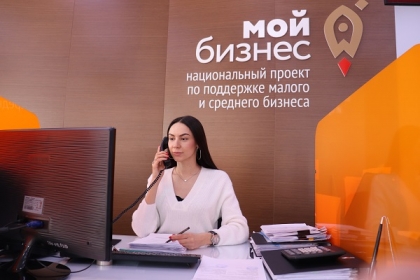 © Официальный сайт Администрации Пролетарского сельского поселенияПри использовании материалов слка на сайт - обязательна!